Приложение №6.a к Регламенту оказания брокерских услуг№ от «	»	20_ г.Тарифы на брокерское обслуживание для институциональных клиентовОбщие положенияВознаграждение Брокера считается в каждой Торговой системе по отдельности;Ставки комиссионного вознаграждения Брокера приведены без учета комиссионных вознаграждений сторонних организаций (например, комиссионных вознаграждений торговой системы, депозитариев, реестродержателей, и иных расходов, связанных с обслуживанием Клиента и т.п.);Комиссия брокера не облагается НДС (в соответствии с пп.12.2 п.2 ст.149 2 части Налогового кодекса);Начисление и списание комиссионного вознаграждения и штрафов со счета Клиента производятся Брокером ежедневно по результатам торгового дня;Предоставление информационно-технического доступа к торгам осуществляется в соответствии с тарифами организатора торгов и иных сторонних организаций (НКО АО НРД, НКО АО НКЦ).Валютный рынокНеторговые операцииПАО «Московская Биржа» / Биржевой рынокВнебиржевой рынокСрочный рынокПАО «Московская Биржа» /FORTSШтрафы на Срочном рынке: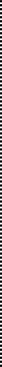 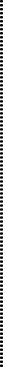 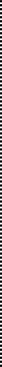 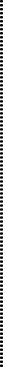 Брокер:	Клиент:Генеральный директор	Генеральный директор 	/А. В. Мамаев/	 	/	/Дата подписания «	»	_20	г.Примерно 3% годовых*  действует для клиентов, заключивших договор после введение в действие указанных тарифов ОперацияСтавка комиссионного вознагражденияСовершение сделки по покупке или продаже валютных инструментов, допущенных к обращению на валютном рынке ПАО Московская биржа1.00% от суммы сделки в рубляхСовершение сделки SWAP (купля продажа иностранной валюты с полным обеспечением)0.0081% * срок сделки SWAP в днях (от суммы сделки врублях по курсу совершения сделки)1ОперацияСтавка комиссионного вознагражденияОткрытие инвестиционного (клиентского) счетаБесплатноЗачисление денежный средств на инвестиционный счетБесплатноСписание денежный средств с инвестиционного счета (в том числе вывод средств по реквизитам)БесплатноКомиссия за перевод средств в иностранной валюте:Комиссия за перевод средств в иностранной валюте:Перевод денежных средств в иностранной валюте на счета клиентов, открытых в АО «Райффайзенбанк», а такжеБесплатноПеревод денежных средств в иностранной валюте на счета клиентов, открытых в  кредитных организациях (кроме АО «Райффайзенбанк»)*Комиссия за перевод 0.20 % от суммы, мин. 5500 рублей, макс. 12000 рублейСписание	денежных	средств	с	инвестиционного (клиентского) счета клиента на счета третьих лиц по поручению клиента10% (от суммы списания)Зачисление денежных средств на инвестиционный (клиентский) счет клиента со счетов третьих лиц10 % (от суммы зачисления)ОперацияКомиссия брокера, %От суммы сделки купли-продажи ценных бумаг0.05%ОперацияКомиссия брокера, руб.За совершение сделок купли продажи (за один контракт)10.00 руб.